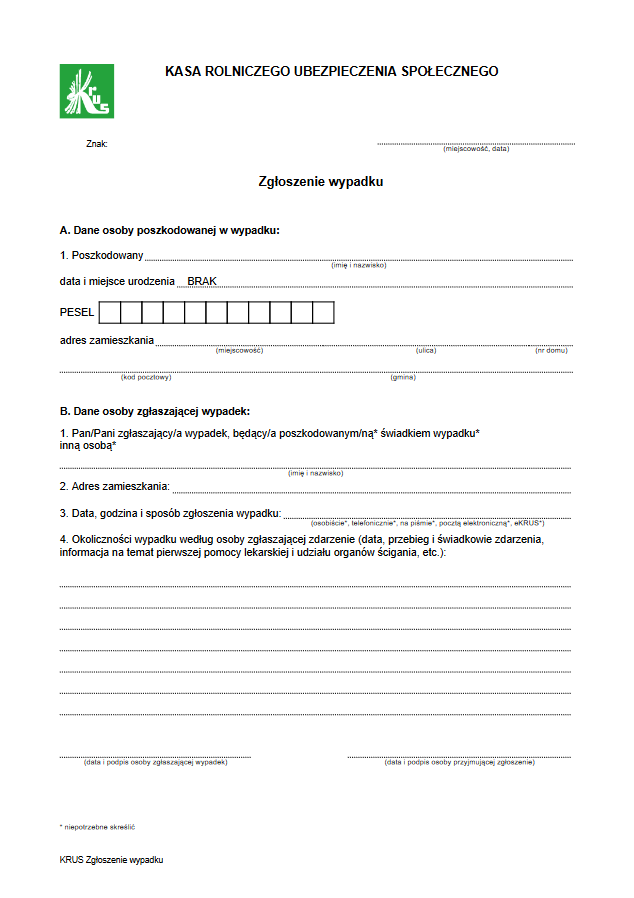 UWAGA: Podaj pod swoim podpisem numer telefonu i e-mail, w celu przyspieszenia kontaktu z pracownikiem KRUS, który będzie prowadził postępowanie powypadkowe. Będzie on mógł szybciej zadzwonić i ustalić termin przesłuchania i oględzin miejsca zdarzenia, wymagających wejścia na teren gospodarstwa rolnego.Wskazówki do prawidłowego wypełnienia formularza Zgłoszenia wypadkuPamiętaj:Prawidłowe wypełnienie formularza zgłoszenia wypadku ułatwi pracownikowi KRUS sprawne załatwienie Państwa sprawy.Ubezpieczonemu rolnikowi, domownikowi i pomocnikowi rolnika, którzy doznali stałego lub długotrwałego uszczerbku na zdrowiu wskutek wypadku przy pracy rolniczej, lub członkom rodziny ubezpieczonego zmarłego wskutek wypadku przy pracy rolniczej, przysługuje jednorazowe odszkodowanie powypadkowe.Osoba uprawniona do ubiegania się o odszkodowanie z tytułu stałego lub długotrwałego uszczerbku na zdrowiu albo śmierci wskutek wypadku przy pracy rolniczej, powinna poza zgłoszeniem wypadku złożyć wniosek o jednorazowe odszkodowanie na formularzu KRUS SR – 23. Formularz znajdziecie Państwo pod linkiem: https://www.gov.pl/web/krus/formularze-i-wnioski---swiadczenia L.p.Wskazówki1Wpisz miejscowość i datę w której wypełniasz formularz.2W Części A pkt. 1: wpisz dokładne dane osoby poszkodowanej. Pamiętaj, że wszystkie pola powinny być wypełnione. Zwróć szczególną uwagę na numer PESEL – jego prawidłowy wpis pozwoli pracownikowi KRUS bezbłędnie ustalić dane osoby poszkodowanej w systemie KRUS.3W części B pkt. 1 i 2: dokładnie wypełnij dane osoby zgłaszającej wypadek. Zwróć uwagę, na punkt 1 w którym trzeba skreślić niepotrzebne zapisy oznaczone gwiazdką (*). I tak, jeżeli jesteś osobą poszkodowaną zgłaszającą wypadek to skreślasz „świadkiem wypadku” i „inną osobą”. Pozostałe pola takie jak imię i nazwisko oraz adres zamieszkania powinny być również wypełnione.4Część B pkt. 3: datę i godzinę zgłoszenia wypadku uzupełni pracownik KRUS w zależności od terminu dostarczenia Zgłoszenia do jednostki Kasy.5W części B pkt. 4: wypełniając pole z opisem okoliczności wypadku, postaraj się jak najdokładniej opisać całe zdarzenie zwracając szczególną uwagę na:datę i godzinę zdarzenia,przebieg zdarzenia wypadkowego - co się stało? miejsce gdzie doszło do wypadku? podczas wykonywania jakich czynności - w jakich okolicznościach? jaka była pogoda? czy w wypadku brały udział maszyny? jeżeli tak to jakie? czy byli świadkowie zdarzenia? jeżeli tak, to podaj ich imiona i nazwiska,informację na temat pierwszej pomocy przedlekarskiej – kto, gdzie i kiedy jej udzielił – czy w dniu wypadku, czy później? czy wezwano pogotowie ratunkowe? czy poszkodowany został przewieziony dolekarza czy szpitala – jeżeli tak to do którego? Kto odwiózł poszkodowanego czy wezwano Policję?6Wpisz datę i podpisz czytelnie formularz: Zgłoszenie wypadku.Koniecznie podaj swój numer telefonu i e-mail, w celu przyspieszenia kontaktu z pracownikiem KRUS, który będzie prowadził postępowanie powypadkowe. Będzie on mógł zadzwonić i ustalić termin przesłuchania i oględzin miejsca zdarzenia.UWAGA ! oględziny wymagają zgody właściciela na wejście na teren gospodarstwa rolnego.